Ref No:  16/Engg/BSDS   				                             Dated: 03-07-2020NOTICE INVITING e- TENDER  5th  Call (Short term)Online Tenders are invited for appointing PRO (Producer Responsibility Organization) for collection, recyle and disposal of plastic wastes  (Milk poly pouches and plastic cups etc) to meet Extended Producers Responsibility (EPR) liabilities under plastic waste management rules 2016 (PWMR 2016)  in area of operation of  Bhopal Sahakari Dugdh Sangh Maryadit Bhopal (BSDSM). The tender documents containing the terms and conditions can be purchased online & downloaded through website http://www.mptenders.gov.in from 04.07.2020 at 11.00 AM  onwards. The tender will be opened in the office of the undersigned as mentioned in tender time schedule(key date). The detailed Tender Form can be seen (only for reference) at our H.O website: www.mpcdf.nic.in./www.sanchibhopal.com. Any changes in tender documents will be notified on Head Office website only and not at any other sources/platforms, hence bidders are requested to visit the site regularly. The Chief Executive Officer Bhopal Sahakari Dugdh Sangh Maryadit has all the rights to accept or reject any or all bids.CHIEF EXECUTIVE OFFICERBHOPAL SAHAKARI DUGDH SANGH MARYADITHABIBGANJ, BHOPAL 462024AN ISO 9001: 2015 Certified Organization E-mail: bsds@sancharnet.in,   Phone 0755-2478250-53 Fax: 0755-2450896Appointing (PRO) for collection of plastic wastes from different location of  Bhopal City for implimenting Plastic waste management rules 2016.TENDER DOCUMENTAnnexure A					: 	Scope of work & General Terms                                                                                      & Conditions. Annexure B					: 	Consideration Annexure C				            :	Form A & B(To be downloaded filled manually &      Scanned copy uploaded online.)Annexure D					: 	Price BidTender Cost					:	Rs.1000/-(Rupees One Thousand only)Place of opening of Tender                             :	Meeting Hall of 	The Bhopal Sahakari Dugdha  Sangh Maryadit, Bhopal.Address for Communication		              : 	The CEO, Bhopal Sahakari                                                                        Dugdha Sangh Maryadit,    Bhopal (MP) -  462024Background

Bhopal Sahakari Dugdh Sangh Mydt. (BSDSM) is the milk union under MP State Co-Operative Dairy Federation Bhopal having its area of operation in several districts of Madhya Pradesh and having its milk processing unit at Habibganj Bhopal. BSDSM is engaged in collection of milk at rural level and processing, Marketing of milk and milk products packed in Poly pouches under the Brand name “SANCHI”.
As per plastic waste management rules 2016, it is responsibility of Producer,
Manufacturer and Brand owner to establish a mechanism for disposal of plastic waste
generated due to its products i.e. Extended Producers Responsibility (EPR).
BSDSM intends to meet its EPR obligation of creating reverse logistic and recycling
of LDPE/LLDPE SINGLE- LAYERED PLASTIC (SLP) Waste poly pouches used for
packaging fresh milk & fresh products in towns/markets of Bhopal & Its Area of operation in several districts of Madhya Pradesh.Offers are invited for appointment of PRO for establishing the complete mechanism of  collection, recycling and disposal of post-consumer plastic waste generated due to single layer virgin LDPE film which is 100% recyclable poly pouches. ANNEXURE –A Scope of work & General Terms & Conditions of PROEstablishing a mechanism for collection of post-consumer waste generated 
Establishing households through appropriate channel like waste pickers, waste aggregators
Scrap dealers, commercial establishments, SANCHI  Retail Point/ parlours, road
litters etc. and transportation to processing facility through adequate capacity
vehicles.Sorting and processing of waste at their facility - Recyclable LDPE/LLDPE
SINGLE- LAYERED PLASTIC (SLP) Waste poly pouches PE Material.The facility must have Central/State Pollution Control Board (CPCB/PCB) consent 
of adequate capacity at least equivalent to the take back quantity offered by the
bidder.Dispatch of waste for recycling in suitable market acceptable forms such
granules/lumps.Provide take back credits equivalent to Metric Tons of PE Plastic recycled to
BSDSM.The following deliverables shall be provided by PRO
1. EPR Report and certificate for collection, storage, transportation, recycling and disposal of Plastic waste.
1.1. PRO shall responsibly manage plastic waste on behalf of the BSDS Bhopal.
1.2 The collection of plastic waste shall be brand agnostic, and will be a cumulative quantity irrespective of the brand.
1.3. The PRO will provide monthly reports to the BSDSM in connection with the quantity and quality of plastic waste collected, recycled and disposed. PRO shall also
provide original documents including challan and records to the party enabling them to
demonstrate the traceability of waste disposal. Strictly as per MPPCB requirements.
1.4. The PRO shall provide, with the monthly report and a certificate specifying the quantity of plastic waste that have been collected and sent for recycling and/or the waste
disposal entities by them. It shall be the sole responsibility of PRO to ensure that
the plastic waste is being recycled or offered to the waste disposal entities, strictly as per MPPCB requirements.
1.5. PRO shall ensure that the entities involved in collection, storage,   transportation recycling   and disposal shall comply with all pollution control regulations, including Environment Protection Act, Air & Water Act and Rules there under etc.

1.6. PRO shall provide valid copies of pollution control board consent obtained from the entities that will be the final disposal destination (e.g. cement kilns). This shall also form part of the monthly report.

1.7. PRO shall prepare a standard operating procedure (SOP) for collection, storage, transportation and disposal of the plastic waste. This shall be approved by the BSDSM and any change to the process shall be brought to the notice of the BSDSM immediately.

2. Registration under EPR and Fulfillment of EPR requirements of the BSDSM as per PWMR (Plastic Waste Management Rules) 2016 and its amendments and respective state PCB (Pollution Control Board) Rules.PRO shall assist BSDSM for fulfilling the EPR requirements of the BSDSM as
per the PWM 2016 and its amendments as well as respective state rules. This shall include
collection, recycling and disposal of plastic waste on behalf of the BSDSM and preparing plastic waste collection plan as per the requirement of the relevant state pollution control boards.
3. Implementation of Central Government Waste Management Rule (EPR) and further
notifications by Government for the BSDSM or any other Act as may be enforced in India and in any State in India.PRO through collection, recycling and disposal of plastic waste in area of operation of BSDSM shall ensure that the BSDSM is able to fulfill its EPR responsibilities as per the Central Government notification its subsequent amendments and/ or the extent law on Plastic WasteManagement.

4. Collection / Recycling data as per the BSDSM / Pollution Control Board requirements EPR Services as per the BSDSM requirements.

PRO shall provide data to the BSDSM along with recycling method on or before 10th of each month.  5. EPR Services as per the BSDSM requirements.
PRO shall make best endeavors to resolve any EPR related queries of the BSDSM.6. Representing the BSDSM among government agencies (CPCB/Environment Ministry) and other forums as and when required.

PRO shall only upon having received the prior written instructions from the
representatives of the BSDSM, represent the BSDSM amongst Central Government
Agencies Such as Central Pollution Control Board (CPCB) or any other Government
Authority as and when required with minimum 72 hours notice at its own cost.      7. All liabilities arising out of the designated works shall be with the PRO only.B. Infrastructure to be set by PRO

1. PRO shall set up Collection Centers and Collection Points at the earliest in order to comply with the EPR formalities and regulations lay down by Environment Ministry.

2. Plastic waste collected from any manufacturing facility will not qualify as "post-consumer plastic waste”

3. Collection Centers shall procure/collect from the following:
a Rag picker
b. Small Scrap Dealers.
c. Direct collection from Institution (Hotels, Banquet Halls etc)
d. Other Collection Centers run by Municipal Bodies, NGO etc.e. From any open sources 

4. PRO shall provide addresses and locations of the Collection Centers to the BSDSM on its request.
5. The entire waste collected at Collection Centers shall be sent to Recycler's recycling plants for recycling.6.  PRO shall provide data in following format to the BSDSM and MPPCB on/ before 10th of each month for each collection center:

7. Collection Parameters/Targets: To be mutually agreed between the parties. The services shall be restricted to the annual volume of Plastic waste of the respective states as communicated and agreed between the parties.8. PRO shall also make best efforts for spreading awareness of Plastic waste recycling and sustainability among masses of these cities. The awareness toll shall be:  Volunteers stationed on collection points.Posters banners placed at various locations of the city. Distribution of pamphletsThe locations and the quantities of poster/ banners shall be decided by the PRO.C. General Terms & ConditionsDECLARATION :The submission of a tender by a bidder implies that he/she has read the notice and conditions of the tender and the terms and conditions of contract and has made himself/herself aware of scope and specifications of the supplies to be made and the destination where the supplies have to be made and satisfied himself/herself regarding the quality and specifications of the articles. 1.1       Eligibility criteria Bidder should have its own recycling plant or tie up with recycler for recycling post consumer waste. (Copy of MOV or other related documents shall be attached) The bidders must be registered with State/ Central Pollution Control Board. (Consent from MPPCB must be attached with documents).The bidder should be performing EPR function for other Organizations  or FMCG companies in same name and style satisfactorily and produce evidence of the same which submitting the bid. (Work order copy must be attached)TENDER SUBMISSION:2.1	Tenders received by e-mail / by post will not be considered.2.2	The bidder(s) should clearly state in their offer the address, telephone, fax, e-mail, PAN and GST Regn. No.  Any change in the address should immediately be communicated to the Bhopal Sahakari Dugdh Sangh Mydt, Bhopal and correspondence thereafter will be made at the changed address.2.3	The acceptance of the tender and award of the purchase order will be the sole right of the Chief Executive Officer, Bhopal Sah. Dugdha Sangh Mydt. Bhopal who does not   bind himself to accept a  tender in whole or in part or reject any or all the tenders received without assigning any reasons and no explanation can be demanded of the cause of rejection of the tender by any bidder. 2.4	The Chief Executive Officer, BSDSM reserves the right to place order for whole requirement with any bidder or split the orders among one or more bidders or not to purchase at all any item even after rate approval. 2.5	The Bidders should submit the rates (ONLINE only) as per the enclosed annexure. The conditional tenders will be rejected.2.6        Submission of tender documents with seal and sign is mandatory.2.7       Form A, Form B must be attached online.Bid ValidityBid shall be valid for a period of 90 days from the date of opening.Documents composing the BidTechnical bid: 1.	Technical bid (Form A&B) filled (to be uploaded)2.	Online EMD transaction acknowledgement3.	Tender document each page sealed and signed as token of acceptance to each and every terms and conditions.            4.         The organization must register for performing said work from MPPCB/CPCB.             5.          Documents mentioned in point number 1.1            6.          Format given in page number 8 of tender document on company letter head.Commercial BidCommercial Bid form filled online only. Please do not write yours rates anywhere in tender documents.3.0	EARNEST MONEY DEPOSIT (Rs.1,00,000/-)EMD should be submitted online only and attach copy of proof for payment of EMD in technical bid.3.1	Any tender which is not accompanied by Earnest Money deposit are liable to be rejected.   Earnest money deposit of unsuccessful bidders will be returned within 60 days from the date of opening of the tender. The earnest money deposit of the successful bidders will be released on completion of supply as the case may be within the stipulated period. 3.2	No interest will be paid on the earnest money for the period during which the EMD lying in deposit with Bhopal Sahakari Dugdha Sangh Maryadit.PRICES:4.1	We would communicate our rate approval at earliest of opening of tender. 4.2	If need negotiations will be done for prices and as well as terms & conditions of material supply only with the party which offers the lowest rate. 4.3	The lowest rate shall not be the only criteria for approving the tender. D. (PRO) Must Provide following information to BSDSM on letter head or in given format.Following information is only to assess the bidder’s capability for performing the work.Annexure B
Consideration

The total quantity of materials as per following would be to the tune of per month.


1. PRO shall raise invoice on monthly basis for quantity of materials collected and processed.2. Taxes extra as applicable.3. PRO appointed initially for three month from releasing of purchase/work order which can be extended later on monthly basis as per mutual consideration of both parties looking to the monthly work performance.     BHOPAL SAHAKARI DUGDHA SANGH MARYADIT, HABIBGANJ, BHOPAL 462024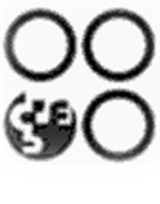                                                   	       Annexure CForm – A(Filled and scanned copy to be uploaded - mandatory)To,Chief Executive Officer					BSDSM, BhopalDear Sir,Please find enclosed herewith scan copy of Online EMD transaction acknowledgement vide no………………dtd…………………Rs………………….towards EMD deposit. 						Seal & Signature of the of the bidderBHOPAL SAHAKARI DUGDHA SANGH MARYADIT,  HABIBGANJ, BHOPAL 462024Form – B(Filled and Scanned copy to be uploaded -mandatory)To,Chief Executive Officer					                       Date : BSDSM, BhopalDear Sir,I/We hereby furnish below some particulars about our BSDSM/unit which will form a part of our offer submission: 1.	Name of the Co./Unit	:	__________________________________2.	Address of the Co./Unit	:	__________________________________					__________________________________3.	Telephone /Mobile Nos:		:__________________________________	Email ID		:	__________________________________4. 	Name of the CEO/Proprietor/	:__________________________________	Partner5.	Name and designation of other	:__________________________________	Authorized signatory of the Co./Unit6.	Particulars of Regn. Certificate	:__________________________________	Issued by the competent authority	(Regn No. & Date)7.	We are manufacturer/distributor/dealer/supplier/PRO of ………….Co.(with              Proof)8.	GST NO ………………… dtd……………..9.	PAN Number (Permanent Account Number- Income Tax) :10.	Have your Co./Unit or its sister concern ever been black listed/ debarred by BSDSM or its sister Milk Unions or GOI /GOMP & its undertaking ? YES / NO								Seal & Signature of the							                 Authorized Signatory of the Co./Unit BHOPAL SAHAKARI DUGDHA SANGH MARYADIT HABIBGANJ, BHOPAL 462024Annexure DPRICE BID[To be submitted online only]BHOPAL SAHAKARI  DUGDH SANGH MARYADITHABIBGANJ, BHOPAL 462024AN ISO 9001 : 2015 Certified Organization E-mail: bsds@sancharnet.in, engg.bsds@gmail.com  Phone 0755-2478250-53  Fax : 0755-2450896Name of WorkEMD(Rs)Tender Fee (Rs)Bid submission due date & timeTechnical Bid openingDate & timeAppointing Producer responsibility Organization (PRO) for collection, recyle and disposal of plastic wastes (Milk poly pouches and plastic cups etc) area of operation of  Bhopal Sahakari Dugdh Sangh Maryadit Bhopal1,00,000/-1000/-13.07.202003.00 PM14.07.202003.00 PMMonthCollection centreon behalf of the BSDSM (MT)  Cumulative Collection
(YTD)S.N.Description Information to be filled by PRO Details of infrastructure available in Madhya Pradesh.Details of infrastructure available in Madhya Pradesh.Details of infrastructure available in Madhya Pradesh.A.1Location of the work areaA.2Number of collection centers with locations details A.3Number of rag pickers registered with the organization.A.4Waste processing facilities A.5Recycling and other facilitiesA.6Agreement with the cement industries (Please attach copy of the agreement)Year wise plastic waste collection/Management Year wise plastic waste collection/Management Year wise plastic waste collection/Management B.1Plastic waste collected from Madhya Pradesh B.2Waste recycled or sent for recycling B.3Waste utilized for co-processing in cement kiln  B.4Waste utilized for road construction B.5Other Uses (Please Described)StateCollection under EPR (Approx.Qty. in MT)_Madhya PradeshWill be informed later.NIT Ref. No.NAME OF BIDDER:S.NoDESCRIPTIONAverage Apprx. Quantity per Month(In MT)Rate Per MT (In INR.) inclusive of collection, transportation, storage, recycling, reprocessing, disposal costs etc.(Charges Per Month)1Services as Producer Responsibility Organization (PRO) for collection, recyle, disposal of plastic wastes to meet the EPR liability in area of operation of  Bhopal Sahakari Dugdh Sangh Maryadit Bhopal and submission of monthly/Quaterly reports as required under PWMR 2016.     55 